Large RosesClass 1:	3 exhibition blooms	3 vases	Any cultivar or cultivarsClass 2:	3 decorative blooms	1 vase	Any cultivar or cultivarsClass 3:	1 fully open bloom	1 vaseClass 4:	1 rose in 3 stages of development	1 vase	One cultivarClass 5:	1 large stem of roses	1 vaseClass 6:	2 small stems of roses	1 vase	Any cultivar or cultivarsClass 7:	1 vase of HT type blooms	1 vase	Any cultivar or cultivars – judged for frontal effectMiniature RosesClass 8:	3 exhibition type blooms	1 vase	3 distinct cultivarsClass 9:	3 decorative blooms	1 vase	3 distinct cultivarsClass 10:	3 small stems	1 vase	3 distinct cultivarsClass 11:	A rose in 3 stages of development	1 vaseClass 12:	A bloom floating in a wine glass	Wine glass supplied25th Anniversary Special Award	Vase of English Roses	Exhibitors to supply own vaseKath Henry Challenge Trophy	Surplus roses placed in a bucket	Bucket supplied (no oasis allowed)Canterbury 200 Trophy for Surplus Miniature Roses	Surplus miniature type roses	Small bucket supplied40th Anniversary Trophy	An outstanding exhibit in sections 1 to 12Non Ranfurly Competition	Scenic Westland 	Depicting Westland at its best, the mountains, rivers, bush, beaches, sunrise, sunsets	Roses with other flowers and foliage – accessories allowed	1 accessory will be supplied and MUST be used in the arrangement(75cm x 75cm)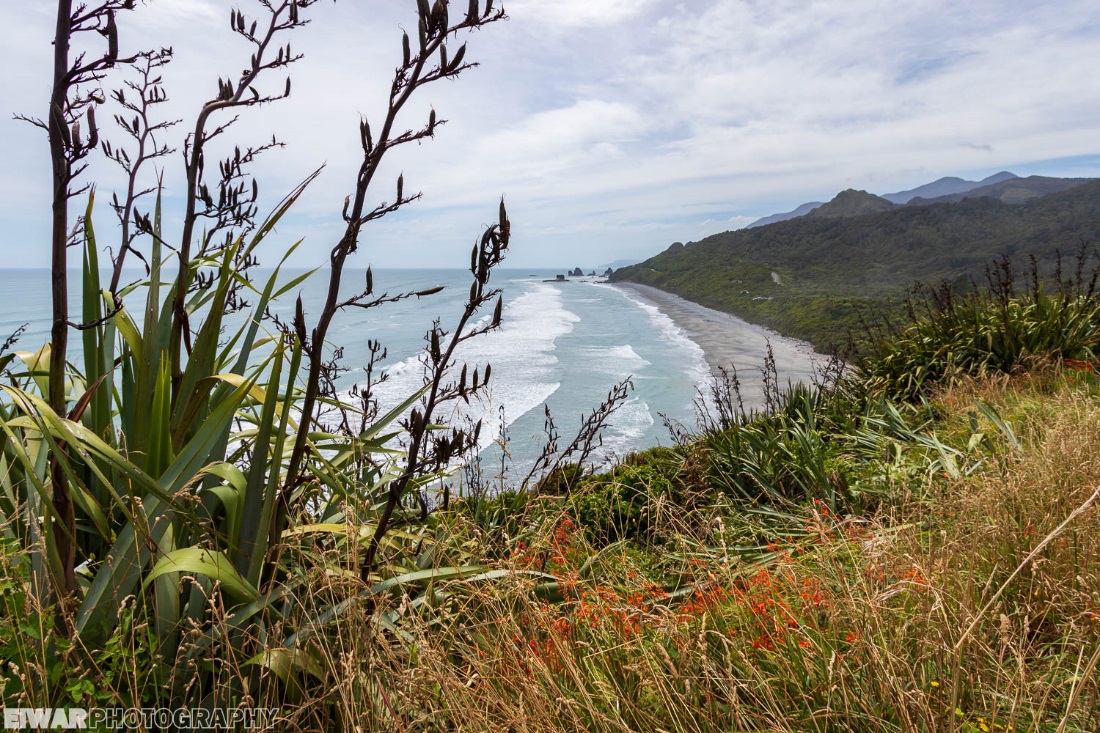 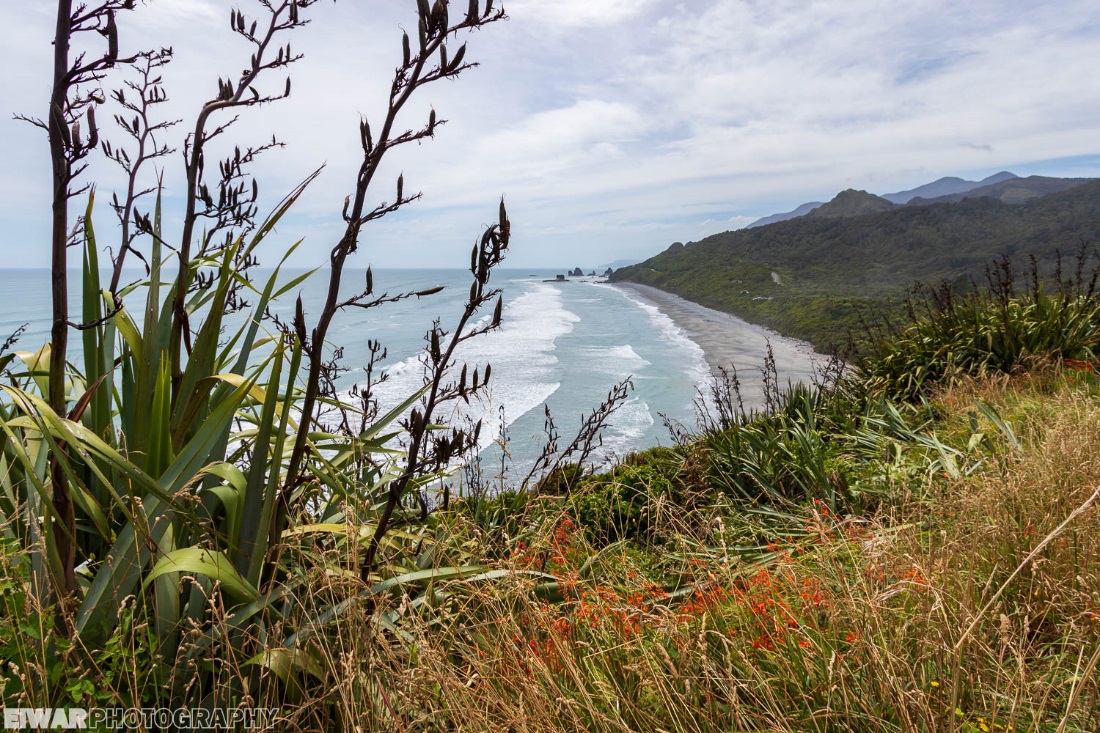 ProgrammeFriday5:00pm	Hall opens for drop off of roses only7:00pm	Registration and get together with light refreshmentsSaturday6:30am 	hall opens for staging	Light breakfast available10:00 am	Staging to be complete10:00 am – 12:30pm   Free time12:45 pm 	Follow the Leader Garden Ramble	Take own cars – leave hall at 12:45 pm sharp1:00pm	Hall open to public4:00 pm	Show closes6:30pm	Get together before dinner - Trinity Centre7:00pm	Dinner at Trinity CentreSunday09:30	Morning tea farewell at Marg and Stan’s garden	Hyde Park	668 Taylorville Road	TaylorvilleAttractions within easy commute from hall	Monteiths Brewery	Art Gallery	Mitre 10 Garden Centre and Cafe	Town SquareWestland Rose Society presentsRoses in SceniclandRanfurly Rose 20207th – 9th February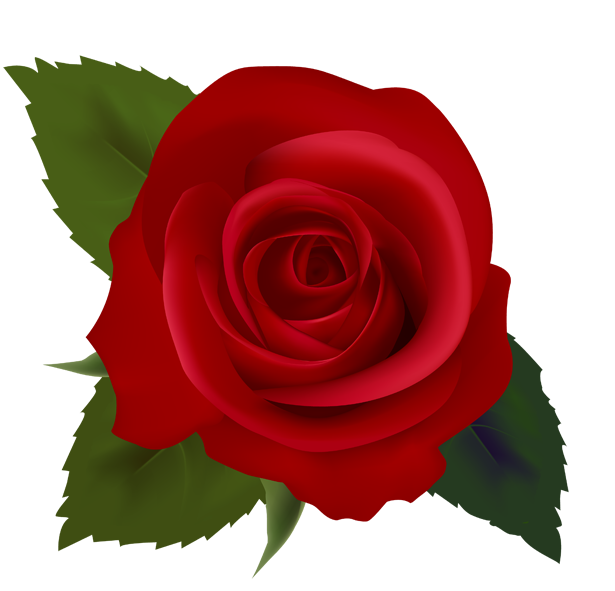 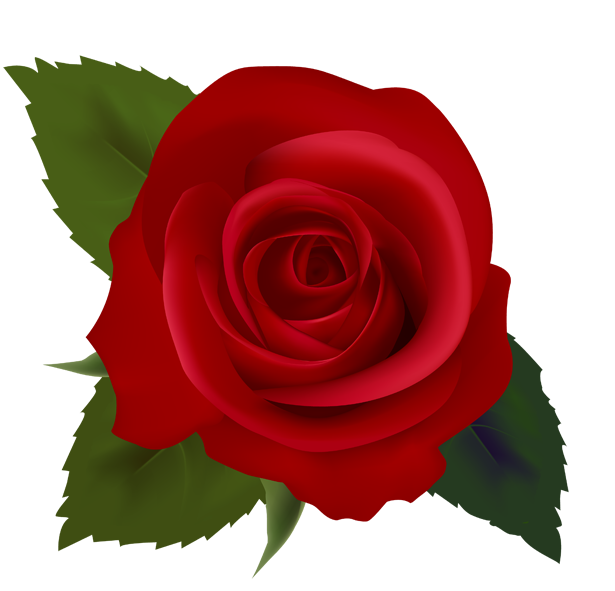 Trinity CentreTainui StreetGreymouthHall opens for exhibitors at 6:30am. Staging must be completes by 10:00Sponsored by: Fulton Hogan 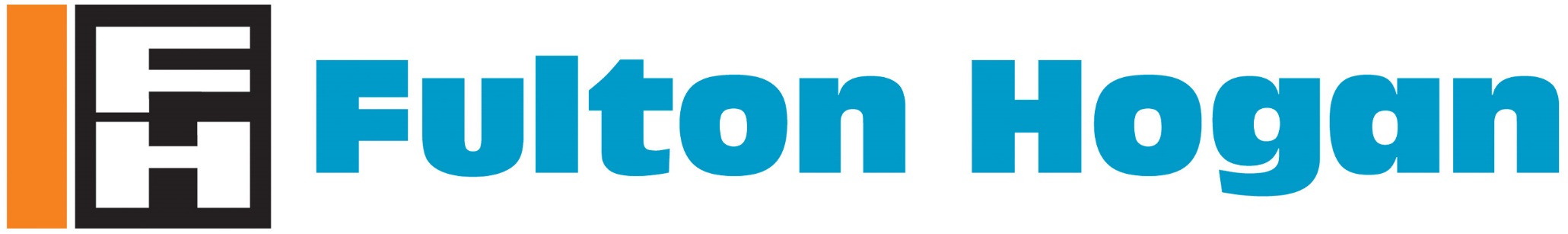 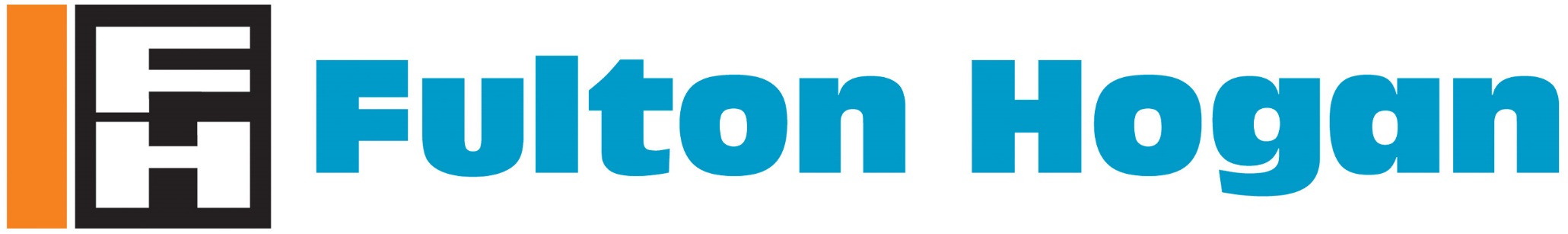 